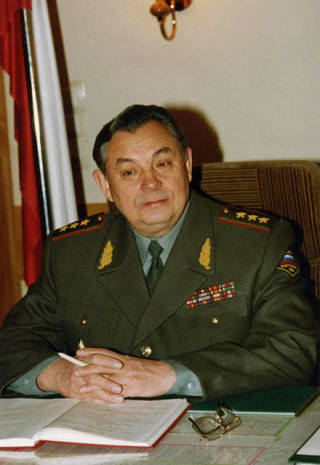 Бурлаков Матвей ПрокопьевичГлавком ЗГВ1990 — 1994